DSD CanvasStudents:Go to https://dsd.instructure.com/Username: district email (xxx@go.dsdmail.net)	Example: John Doe’s username: 22jdoe@go.dsdmail.netPassword: Student PINParents:Go to https://dsd.instructure.com/Click on the link in the upper, right-hand corner of login box.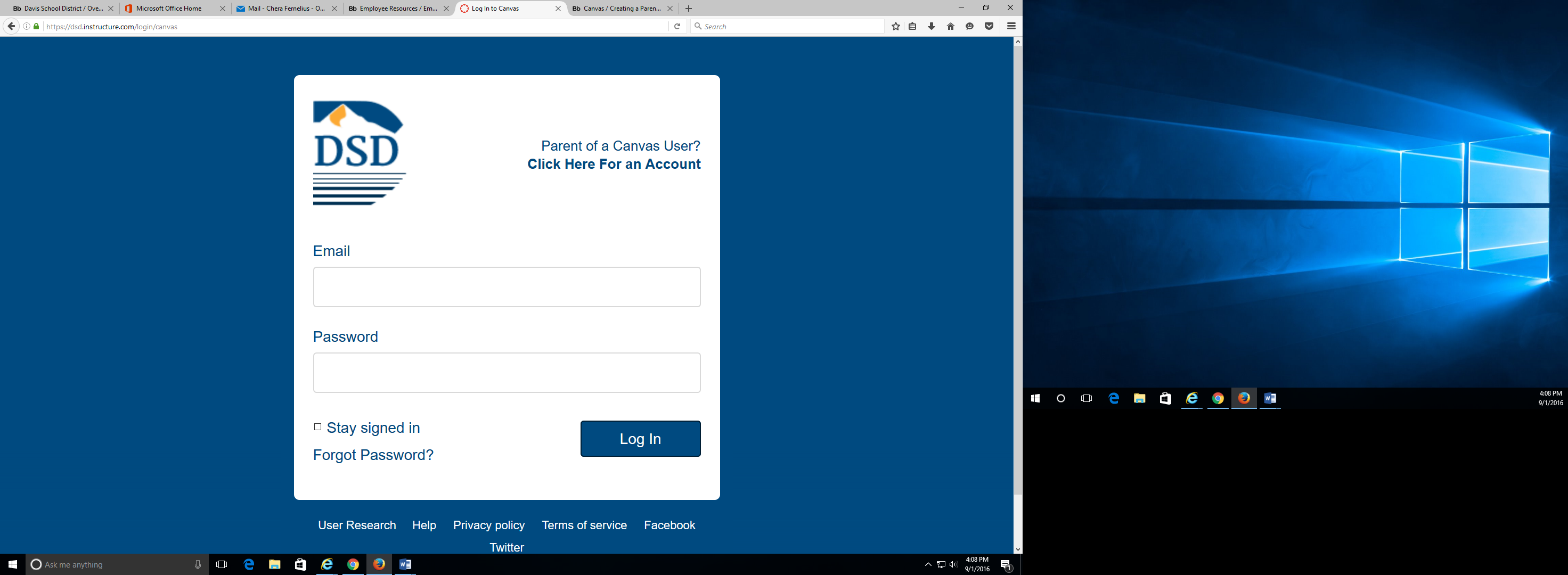 Enter your name, email, and child’s username and password.Free Canvas Apps:There is a free Canvas app for IOS and Android devices! This allows you to view what is happening, complete assignments, and email your teacher from your phone or tablet. Parents can observe their child’s Canvas courses in the app too!Please visit the following website for more information about the Canvas system:http://www.davis.k12.ut.us/Page/95135